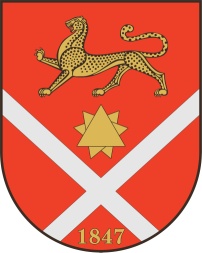 Заключениек проекту решения Собрания представителеймуниципального образования Бесланского городского поселенияПравобережного района Республики Северная Осетия - Алания"О внесении изменений и дополнений в решение Собрания представителей Бесланского городского поселения от 29.11.2021г №2 «О бюджете МО Бесланского городского поселения на 2022 год"Общие положения.           Заключение Контрольно-счетной палаты  муниципального образования Бесланского городского поселения Правобережного района на проект решения  Собрания представителей муниципального образования Бесланского городского поселения "О внесении изменений и дополнений в решение Собрания представителей Бесланского городского поселения от 29.11.2021г №2 "О бюджете МО Бесланского городского поселения на 2022 год" (далее – проект бюджета) подготовлено на основании п.2 ст.9 Федерального закона от 07.02.2011 N 6-ФЗ (ред. от 01.07.2021) "Об общих принципах организации и деятельности контрольно-счетных органов субъектов Российской Федерации и муниципальных образований" и ст.8 Положения о Контрольно-счетной палате МО Бесланского городского поселения правобережного района РСО-Алания.               Внесение изменений в решение Собрания представителей Бесланского городского поселения от 29.11.2021 г. № 2 «О бюджете Бесланского городского поселения на 2022 год» вызвано необходимостью уточнения и перераспределения бюджетных ассигнований на основании справки-уведомления от 22.06.2022 г. №13, вх №706 от 23.06.2022 г., в связи с поступлением обращений граждан г.Беслан об оказании материальной помощи, проведением культурных мероприятий, мероприятии по ликвидации последствий погодной стихии, произошедшей на территории г.Беслан 06.06.2022 г., а также в связи с расходами, не предусмотренными бюджетом Бесланского городского поселения на 2022 год Проектом решения предлагается внесение следующих изменений и дополнений в решение о бюджете.Доходы бюджета.           Доходы увеличатся на 30 тыс. руб. и составят в общей сумме 80 630 тыс. рублей.    Налоговые и неналоговые доходы не изменятся и составят 73 284,4 тыс. рублей.              Безвозмездные поступления из районного бюджета увеличатся на 30 тыс. рублей, согласно полученному уведомлению и составят 7 345,6 тыс. рублей. Увеличиваются межбюджетные трансферты, передаваемые бюджетам городских поселений для компенсации дополнительных расходов, возникших в результате решений, принятых органами власти другого уровня на 30 тыс. рублей на проведение работ по своевременному уничтожению дикорастущей конопли Расходы бюджета.           С целью оперативного решения первоочередных задач по исполнению возложенных действующими законами полномочий, а так же проведением оплат по кредиторской задолженности за 2021 год за счет ассигнований 2022 года, предлагается провести уточнения бюджетных ассигнований путем их перераспределения, а так же путем перевода части остатка средств на 01.01.2022 г. в размере 3 970 тыс.рублей. С учетом уточнений расходная часть бюджета составит 84 600 тыс.рублей.           Предлагается направить вышеуказанные средства на расходы: - по разделу 04 «Национальная экономика» увеличить ассигнования на 1 090 тыс.рублей, - по разделу 05 «Жилищно-коммунальное хозяйство» увеличить на 2 957,3 тыс.рублей, - по разделу 07 «Образование» на 35 тыс.рублей, - по разделу 08 «Культура и кинематография» на 38 тыс.рублей, - по разделу 09 «Здравоохранение» на 10 тыс.рублей, - по разделу 10 «Социальная политика» на 1 000 тыс.рублей.            Целью данных перераспределений является выполнение следующих обязательств: проведение максимально возможных работ по благоустройству города, оказание помощи гражданам г.Беслан, нуждающимся в лечении и оказавшимся в трудном материальном положении, по их письменным обращениям к главе АМС г. Беслана, финансовая помощь образовательным учреждениям согласно заявлений их руководителей. Выводы и предложения.Основные параметры бюджета Бесланского городского поселения на 2022 год сформированы с учетом требований Бюджетного кодекса Российской Федерации. Предлагается внести в Решение Собрания представителей Бесланского городского поселения от 29 ноября 2021 №2 «О бюджете Бесланского городского поселения на 2022 год» следующие изменения и дополнения:        	    -  пункт 1 изложить в следующей редакции: Утвердить основные характеристики бюджета Бесланского городского поселения на 2022 год:	- общий объем доходов бюджета Бесланского городского поселения в сумме 80 630 тыс. руб.	- общий объем расходов бюджета Бесланского городского поселения в сумме 84 600 тыс. руб.          3.  Собранию представителей МО Бесланского городского поселения  Правобережного района РСО-Алания предлагается утвердить проект "О внесении изменений и дополнений в решение Собрания представителей Бесланского городского поселения от 29.11.2021г №2 «О бюджете МО Бесланского городского поселения на 2022 год"Председатель Контрольно-счетной палаты МО Бесланского городского поселения                                   С.И.Фидарова                                                           РЕСПУБЛИКÆ ЦÆГАТ ИРЫСТОН-АЛАНИ РАХИЗФАРСЫ РАЙОНЫ БЕСЛÆНЫ ГОРÆТЫ МУНИЦИПАЛОН ХАЙАДЫКОНТРОЛОН НЫМАЙÆН ПАЛАТÆ КОНТРОЛЬНО-СЧЕТНАЯ ПАЛАТАМУНИЦИПАЛЬНОГО ОБРАЗОВАНИЯ БЕСЛАНСКОГО ГОРОДСКОГО ПОСЕЛЕНИЯ ПРАВОБЕРЕЖНОГО РАЙОНА РЕСПУБЛИКИ СЕВЕРНАЯ ОСЕТИЯ-АЛАНИЯ___________________________________________________________________________________